.Start the dance after 32 count (2+2 wall dance)Restart on wall 7 after 16 count.[1-8]  Mambo forward, Mambo back, Side Mambo X2.[9-16]  Side Together, Chasse, Cross Rock-Recover, Chasse ¼ turn left.(Restart here on wall 7)[17-24]  Walk, Walk, Mambo forward, Walk back x2, Mambo back.[25-32]  Step, Point, Cross Rock-Recover, Point, Sailor ¼ turn left, Kick Ball Change.Contact: ninasky@online.noLast Update - 23 June 2019I Love It When You Call Me Señorita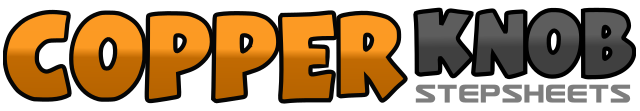 .......Count:32Wall:2Level:Beginner.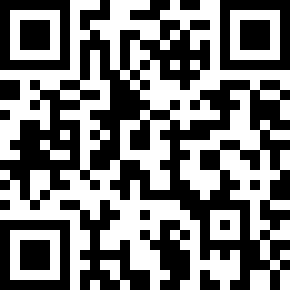 Choreographer:Nina Skyrud (NOR) - June 2019Nina Skyrud (NOR) - June 2019Nina Skyrud (NOR) - June 2019Nina Skyrud (NOR) - June 2019Nina Skyrud (NOR) - June 2019.Music:Señorita - Shawn Mendes & Camila CabelloSeñorita - Shawn Mendes & Camila CabelloSeñorita - Shawn Mendes & Camila CabelloSeñorita - Shawn Mendes & Camila CabelloSeñorita - Shawn Mendes & Camila Cabello........1-&-2Step right foot forward (1), Recover onto left (&), Step right foot back (2),3-&-4Step left foot back (3), Recover onto right (&), Step left foot forward (4),5-&-6Step right foot to the right side (5), Recover onto left (&), Step right foot next to left (6),7-&-8Step left foot to the left side (7), Recover onto right foot (&), Step left foot next to right (8).1-2Step right foot to the right side (1), Step left foot next to right (2),3-&-4Step right foot to the right side (3), Step left foot next to right (&), Step right foot to the right side (4),5-6Cross left foot over right (5), Recover onto right foot (6),7-&-8Step left foot to the left side (7), Step right foot next to left (&), Make ¼ turn left stepping left foot forward (8) [9.00]1-2Walk forward: Right foot (1), Left foot (2),3-&-4Step right foot forward (3), Recover onto left (&), Step right foot back (4),5-6Walk back: Left foot (5), Right foot (6),7-&-8Step left foot back (7), Recover onto right (&), Step left foot forward (8).1-2Step forward on right foot (1), Point left foot to the left side (2),3-&-4Cross left foot over right (3), Recover onto right foot (&), Point left foot to the left side (4),5-&-6Cross left behind right (5), Make ¼ turn left stepping right foot to the right side (&), Step left foot forward (6) [6:00]7-&-8Kick right foot forward (7), Step right foot next to left (&), Step left foot forward (8).